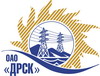 Открытое акционерное общество«Дальневосточная распределительная сетевая  компания»ПРОТОКОЛпроцедуры вскрытия конвертов с заявками участников ПРЕДМЕТ ЗАКУПКИ: открытый запрос цен на поставку продукции: «Промышленная химия (силикагель, цеолит)» для нужд филиалов «Амурские электрические сети», «Приморские электрические сети», «Хабаровские электрические сети», «Электрические сети ЕАО».Основание для проведения закупки:   ГКПЗ 2015 г. закупка 58 раздел 1.2.Указание о проведении закупки от 03.12.2014 № 330Планируемая стоимость закупки в соответствии с ГКПЗ:  1 193 922.00 руб. без НДСПРИСУТСТВОВАЛИ: Два члена постоянно действующей Закупочной комиссии ОАО «ДРСК» 2 уровняИнформация о результатах вскрытия конвертов:В ходе проведения запроса цен было получено 2 предложения, конверты с которыми были размещены в электронном виде на Торговой площадке Системы www.b2b-energo.ru.Вскрытие конвертов было осуществлено в электронном сейфе организатора запроса цен на Торговой площадке Системы www.b2b-energo.ru автоматически.Дата и время начала процедуры вскрытия конвертов с предложениями участников: 10:00 17.12.2014 (сделано 2 ставки).Место проведения процедуры вскрытия конвертов с предложениями участников: Торговая площадка Системы www.b2b-energo.ruВ конвертах обнаружены предложения следующих участников запроса цен:РЕШИЛИ: Утвердить заседания Закупочной комиссии по вскрытию поступивших на открытый запрос цен конвертов.Ответственный секретарь Закупочной комиссии 2 уровня ОАО «ДРСК»	О.А. МоторинаТехнический секретарь Закупочной комиссии 2 уровня ОАО «ДРСК»	Т.А. Игнатова№ 149/МР-Вг. Благовещенск17.12. 2014№Наименование участника и его адресПредмет и общая цена заявки на участие в запросе цен1ООО "Каталитические Системы" (420071, г. Казань, ул. Набережная, дом 31, офис 2)Предложение: подано 16.12.2014 в 07:50
Цена: 1 010 673,14 руб. (цена без НДС)2ООО "НБХР" (630039, Россия, Новосибирская область, г. Новосибирск, ул. Никитина, 114)Предложение: подано 16.12.2014 в 08:56
Цена: 1 161 499,24 руб. (цена без НДС)